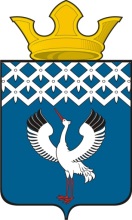 Российская ФедерацияСвердловская областьГлава муниципального образования Байкаловского сельского поселенияПОСТАНОВЛЕНИЕот 21.11.2017 г.  №  336-пс. Байкалово	О признании утратившим силу постановления главы муниципального образования Байкаловского сельского поселения от  21.12.2016 г.  №  604-п  «Об утверждении ведомственного перечня муниципальных услуг и работ, оказываемых и выполняемых муниципальным учреждением в сфере культуры и спорта, расположенного на территории муниципального образования  Байкаловского сельского поселения»В соответствии с Федеральным законом от 18.07.2017 №178-ФЗ «О внесении изменений в Бюджетный кодекс Российской Федерации и статью 3 Федерального закона «О внесении изменений в Бюджетный кодекс Российской Федерации и признании утратившим силу отдельных положений законодательных актов Российской Федерации» («Российская газета» от 21.07.2017, № 160, «Собрание законодательства РФ» от 24.07.2017, № 30, ст.4458),  ПОСТАНОВЛЯЮ:1. Признать утратившим силу постановление главы муниципального образования Байкаловского сельского поселения от  21.12.2016 г.  №  604-п  «Об утверждении ведомственного перечня муниципальных услуг и работ, оказываемых и выполняемых муниципальным учреждением в сфере культуры и спорта, расположенного на территории муниципального образования  Байкаловского сельского поселения» с 01 января 2018 года.2. Разместить настоящее Постановление на официальном сайте администрации муниципального образования Байкаловского сельского поселения  www.bsposelenie.ru3.  Настоящее постановление вступает в силу с момента его подписания. 4. Контроль за исполнением настоящего постановления оставляю за собой.Глава  муниципального образования                                                         Байкаловского  сельского  поселения                                                        Д.В.Лыжин